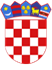 R  E  P  U  B  L  I  K  A      H  R  V  A  T   S  K  A  	 POŽEŠKO-SLAVONSKA ŽUPANIJA 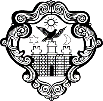 GRAD POŽEGA 	GRADONAČELNIKKLASA: 406-01/22-05/4URBROJ: 2177-1-01/01-22-6Požega, 1. ožujka 2022.Na temelju članka 44. stavka 1. i članka 48. stavka 1. točke 7. Zakona o lokalnoj i područnoj (regionalnoj) samoupravi (Narodne novine, broj: 33/01., 60/01.- vjerodostojno tumačenje, 129/05., 109/07., 125/08., 36/09., 150/11., 144/12., 19/13.- pročišćeni tekst, 137/15.- ispravak, 123/17.,  98/19. i 144/20.), članka 62. stavka 1. podstavka 34. i članka 120. Statuta Grada Požege (Službene novine Grada Požege, broj: 2/21.), te članka 28. Pravilnika o jednostavnoj nabavi robe, usluga i radova te provedbi projektnih natječaja na koje se ne primjenjuje Zakon o Javnoj nabavi (Službene novine Grada Požege, broj: 20/21. – u daljnjem tekstu: Pravilnik), Gradonačelnik Grada Požege, dana 1. ožujka 2022. godine, donosi sljedećuODLUKUo poništenju postupka jednostavne nabave radova na sanaciji sjevernog dijela krovišta u Ulici svetog Florijana 3, PožegaI.Broj jednostavne nabave je JN-4/22.Javni naručitelj je Grad Požega, OIB 95699596710, Trg Svetog Trojstva 1, 34000 Požega.II.	Predmet jednostavne nabave je nabava radova na sanaciji sjevernog dijela krovišta u Ulici svetog Florijana 3, Požega. Procijenjena vrijednost predmeta nabave je 35.000,00 kuna.III.	U predmetnom postupku u otvorenom roku pristigla je 1 (jedna) ponuda ponuditelja:1. PROMET GRAĐENJE d.o.o., Industrijska 28, 34000 Požega.IV.Nakon pregleda i ocjene pristigle ponude utvrđeno je da je ponuda neprihvatljiva budući prelazi iznos procijenjene vrijednosti predmeta nabave. Analognom primjenom članka 295. stavka 1. Zakona, ponuda se odbija tako da nije preostala niti jedna ponuda.Sukladno prethodnom stavku ove točke utvrđeno je da su se stekli razlozi za poništenje postupka jednostavne nabave, analognom primjenom članka 298. stavka 1. točke 9. Zakona i temeljem članka 21. stavka 2. alineje 2. Pravilnika, a koji propisuje da je naručitelj obvezan poništiti postupak jednostavne nabave ako nakon isključenja/odbijanja ponuda ne preostane niti jedna valjana ponuda.	Slijedom naprijed navedenoga Grad Požega kao naručitelj poništava postupak jednostavne nabave nabava radova na sanaciji sjevernog dijela krovišta u Ulici svetog Florijana 3, Požega, JN-4/22 te  donosi Odluku o poništenju.  	Naručitelj će u što skorijem roku, a nakon što se steknu svi zakonski uvjeti provesti novi postupak jednostavne nabave.GRADONAČELNIKdr.sc. Željko GlavićDOSTAVITI:1. Ponuditeljima, svima 2. Pismohrani 